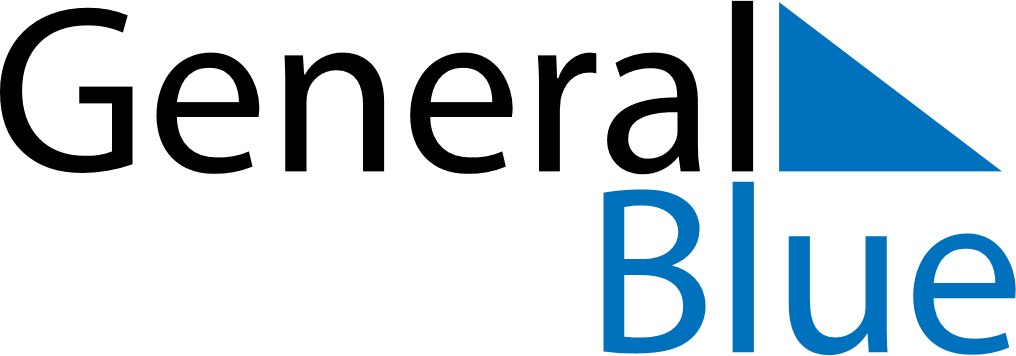 August 2018August 2018August 2018IcelandIcelandMONTUEWEDTHUFRISATSUN123456789101112Commerce Day13141516171819202122232425262728293031